УРОК 23-24: Свойства и методи на графичните компоненти1. Общи свойства – name, visible, enabled, size, location – стр. 452. Свойства на екранната форма Form – text, backcolor, forecolor, controlbox – стр.463. Графични компоненти:а) етикет (Label) – стр. 46-47, фиг.2б) текстова кутия (TextBox) – стр. 47, фиг.3в) бутон (Button) – стр. 48, фиг.43. Работа с компютър – промяна цвета на текст с бутонДом. 4: Промяна цвета на текст с бутонЗадача: Промяна цвета на текст с бутониСъздайте нов проект на C# от тип Windows Application с име ColorChange.Добавете подходящите елементи, така че да се получи следния интерфейс: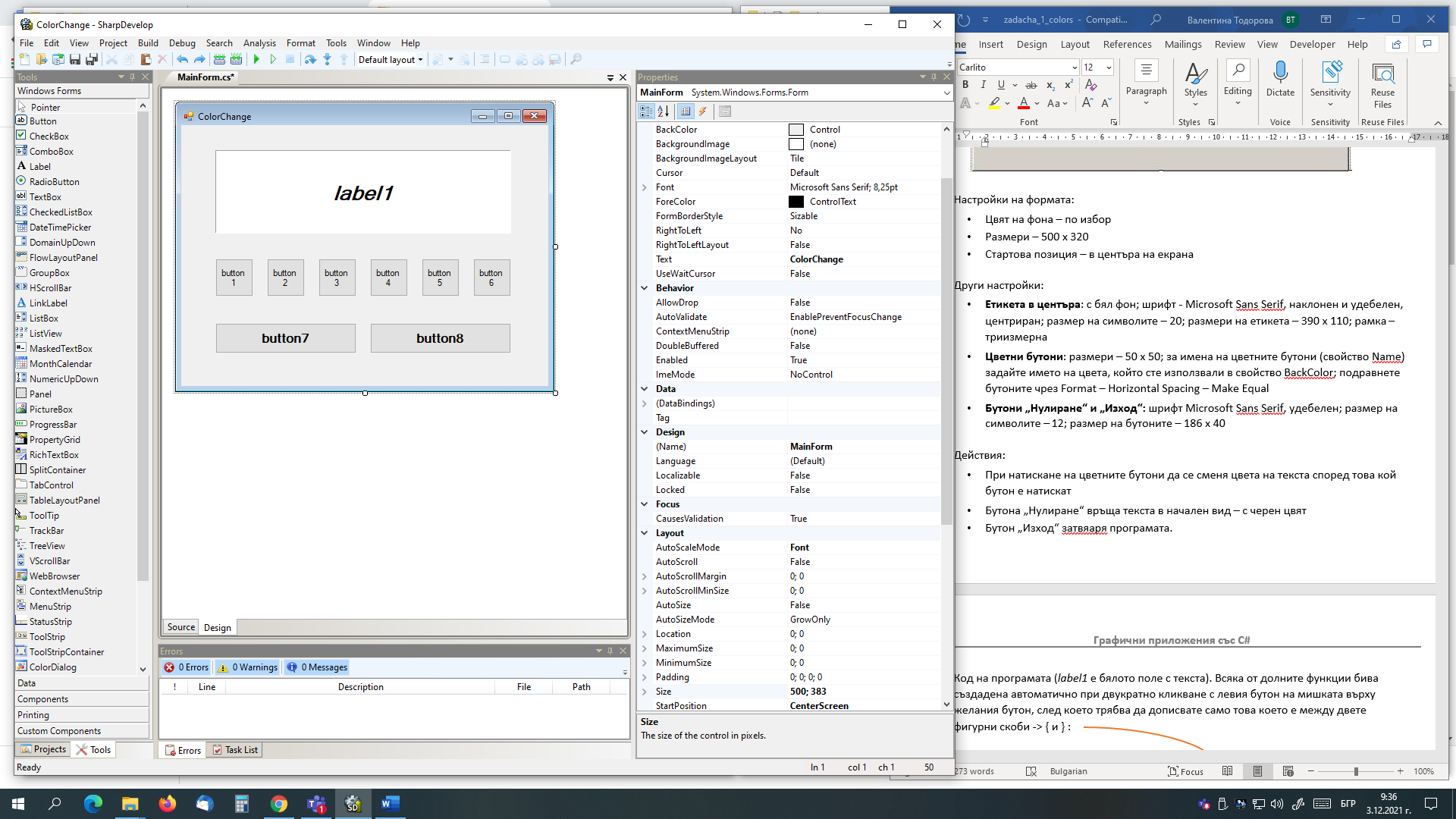 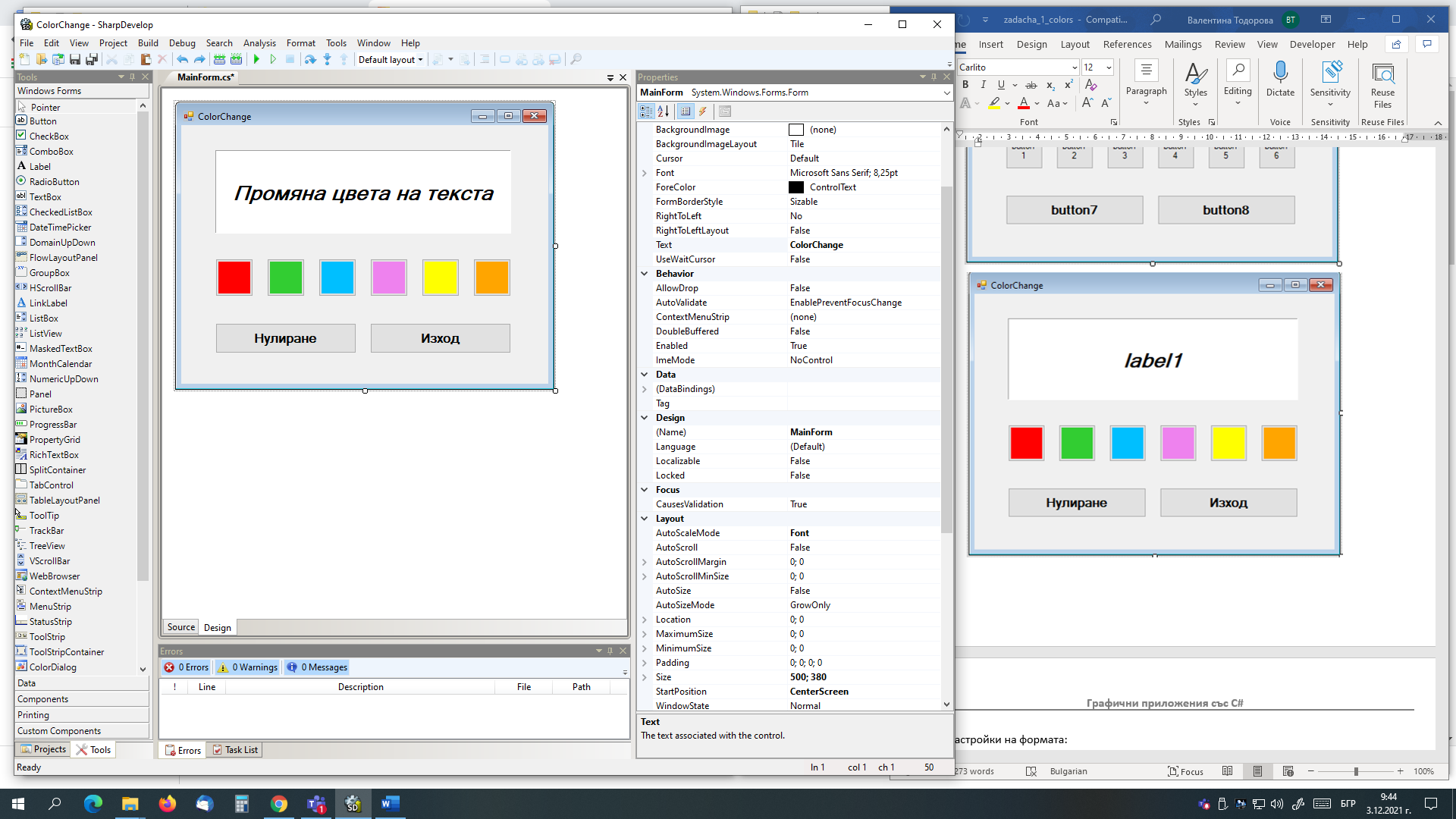 Настройки на формата:Цвят на фона – по изборРазмери – 500 х 380Стартова позиция – в центъра на екранаДруги настройки:Етикета в центъра: с бял фон; шрифт - Microsoft Sans Serif, наклонен и удебелен, центриран; размер на символите – 20; размери на етикета – 390 х 110; рамка – триизмернаЦветни бутони: размери – 50 х 50; за имена на цветните бутони (свойство Name) задайте името на цвета, който сте използвали в свойство BackColor; подравнете бутоните чрез Format – Horizontal Spacing – Make EqualБутони „Нулиране“ и „Изход“: шрифт Microsoft Sans Serif, удебелен; размер на символите – 12; размер на бутоните – 186 х 40Действия:При натискане на цветните бутони да се сменя цвета на текста според това кой бутон е натискатБутона „Нулиране“ връща текста в начален вид – с черен цвятБутон „Изход“ затваря програмата.Код на програмата (label1 е бялото поле с текста). Всяка от долните функции бива създадена автоматично при двукратно кликване с левия бутон на мишката върху желания бутон, след което трябва да дописвате само това което е между двете фигурни скоби -> { и } :void red_Click(object sender, EventArgs e)
        {
              label1.ForeColor=Color.Red;
        }
        void green_Click(object sender, EventArgs e)
        {
            label1.ForeColor=Color.LimeGreen;
        }
        void blue_Click(object sender, EventArgs e)
        {
            label1.ForeColor=Color.DeepSkyBlue;
        }
        void violet_Click(object sender, EventArgs e)
        {
            label1.ForeColor=Color.Violet;
        }
        void yellow_Click(object sender, EventArgs e)
        {
            label1.ForeColor=Color.Yellow;
        }
        void orange_Click(object sender, EventArgs e)
        {
            label1.ForeColor=Color.Orange;
        }
        void button7_Click(object sender, EventArgs e)
        {
            label1.ForeColor=Color.Black;
        }
        void button8_Click(object sender, EventArgs e)
        {
            Close();
        }